АДМИНИСТРАЦИЯ НИКОЛАЕВСКОГО СЕЛЬСОВЕТА САРАКТАШСКОГО РАЙОНА ОРЕНБУРГСКОЙ ОБЛАСТИП О С Т А Н О В Л Е Н И Е14.01.2020 года                      с. Николаевка	                                             № 2-пОб установлении стоимости услуг по погребению на территории муниципального образования Николаевский сельсовет Саракташского района Оренбургской области на 2020 годВ соответствии с пунктом 3 статьи 9 Федерального закона от 12.01.1996 №8-ФЗ «О погребении и похоронном деле», Федеральным законом от 06.10.2003 № 131-ФЗ «Об общих принципах организации местного самоуправления в Российской Федерации»,  руководствуясь Уставом Черкасского сельсовета Саракташского района Оренбургской области, Положением о содержании мест захоронений и организации ритуальных услуг на территории муниципального образования Николаевский сельсовет Саракташского района Оренбургской области, утверждённого решением Совета депутатов Николаевского сельсовета Саракташского района Оренбургской области от 19.09.2017 № 92:          1. Установить с 01.02.2020 года на территории муниципального образования Николаевский сельсовет Саракташского района Оренбургской области стоимость услуг, предоставляемых согласно  гарантированному  перечню   услуг по погребению умерших,  в размере 7050,43 рублей согласно приложению.          2.  Настоящее постановление вступает в силу с момента его подписания и распространяется на  правоотношения, возникшие с 01 февраля 2020 года, подлежит обнародованию и  размещения на сайте администрации Николаевского сельсовета Саракташского района Оренбургской области.3.   Контроль за исполнением данного решения оставляю за собой.Глава  муниципального образования                                   А.С.Ишкуватова.Разослано: ГУ УПФР в Саракташском районе, Оренбургский региональный отдел ФСС по Саракташскому району, Прокуратура района, в дело.Приложение к постановлению администрации Николаевского сельсовета Саракташского района Оренбургской области№   2- п   от 14.01.2020Стоимость гарантированного перечня услуг по погребению на 2020 год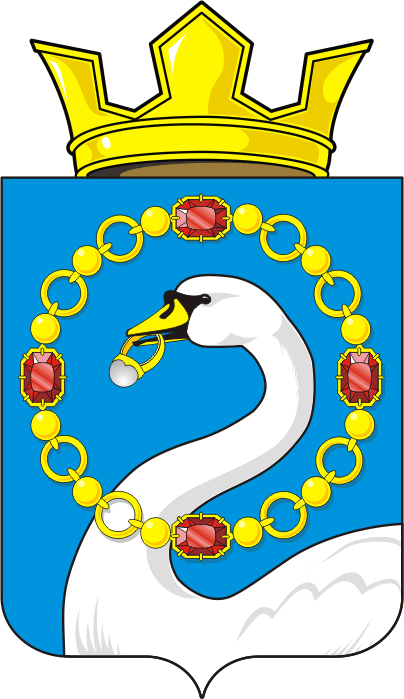 №п/пНаименование услугСтоимость (руб.)с 01.02.2020 г.1Оформление документов, необходимых для погребения 216,512Предоставление и доставка гроба, урны для захоронения праха1958,903Перевозка тела (останков) умершего на кладбище649,534Погребение4225,49Итого7050,43Согласовано:Согласовано:Глава МО Николаевский сельсоветСаракташского района Оренбургской области                                         ______________А.С.Ишкуватова          М.П.Заместитель управляющегоОПФР по Оренбургской области ___________Н.В. Кузнецова.                                        М.П.